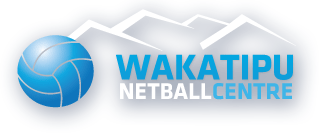 WAKATIPU NETBALL CENTRE  2019 Primary School Season Important Notes  Approximate game times for each year group are as follows:Year 3 - approximately 11am - 1pm Year 4 - approximately 11am - 1pm Year 5 - approximately 10am - 12pm Year 6 - approximately 12pm - 2pm This allows for game times to be set at a different time if necessary where there are clashes with coaches who coach more than one team and for requests from teams.  It allows flexibility for players, coaches, umpires and parents that wouldn’t be possible if the draws were set at the beginning of the season.Games should start at the time on the draw.  This means that for Year 3 & 4 teams the 15 minute drill session should commence at least 15 minutes before the game time.  Coaches and umpires please ensure that games start on time for the consideration of the games following yours on that court.This is a guide only but WNC will endeavour to follow these guidelines where possible.  These games will mostly be played on the outside courts at the Events Centre. Inside draws are put together by the senior draw coordinator. Outside draws will be completed and posted on WNC website - www.wakatipunetball.co.nz and the WNC facebook page by Tuesday night whenever possible although sometimes things don’t go to plan… Any requests for particular game times must be received by 7pm on the Sunday night of the week before and cannot be guaranteed. Double rounds may be necessary depending on team numbers.  This may mean that each week one team will play 2 games, one after the other. 